                                      Municipal formation Goryachiy Klyuch city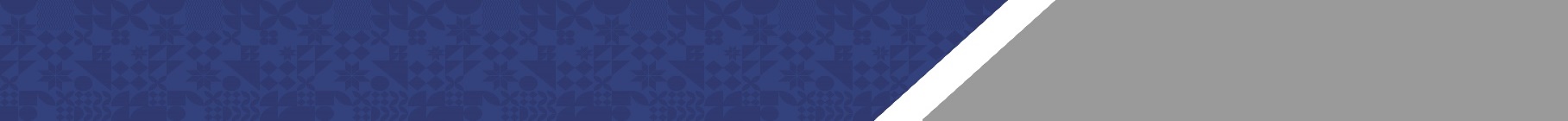 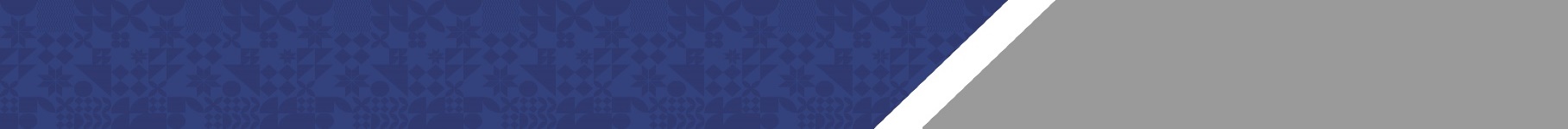                                   Glamping accommodationGeneral description and location of the site            City Goryachiy Klyuch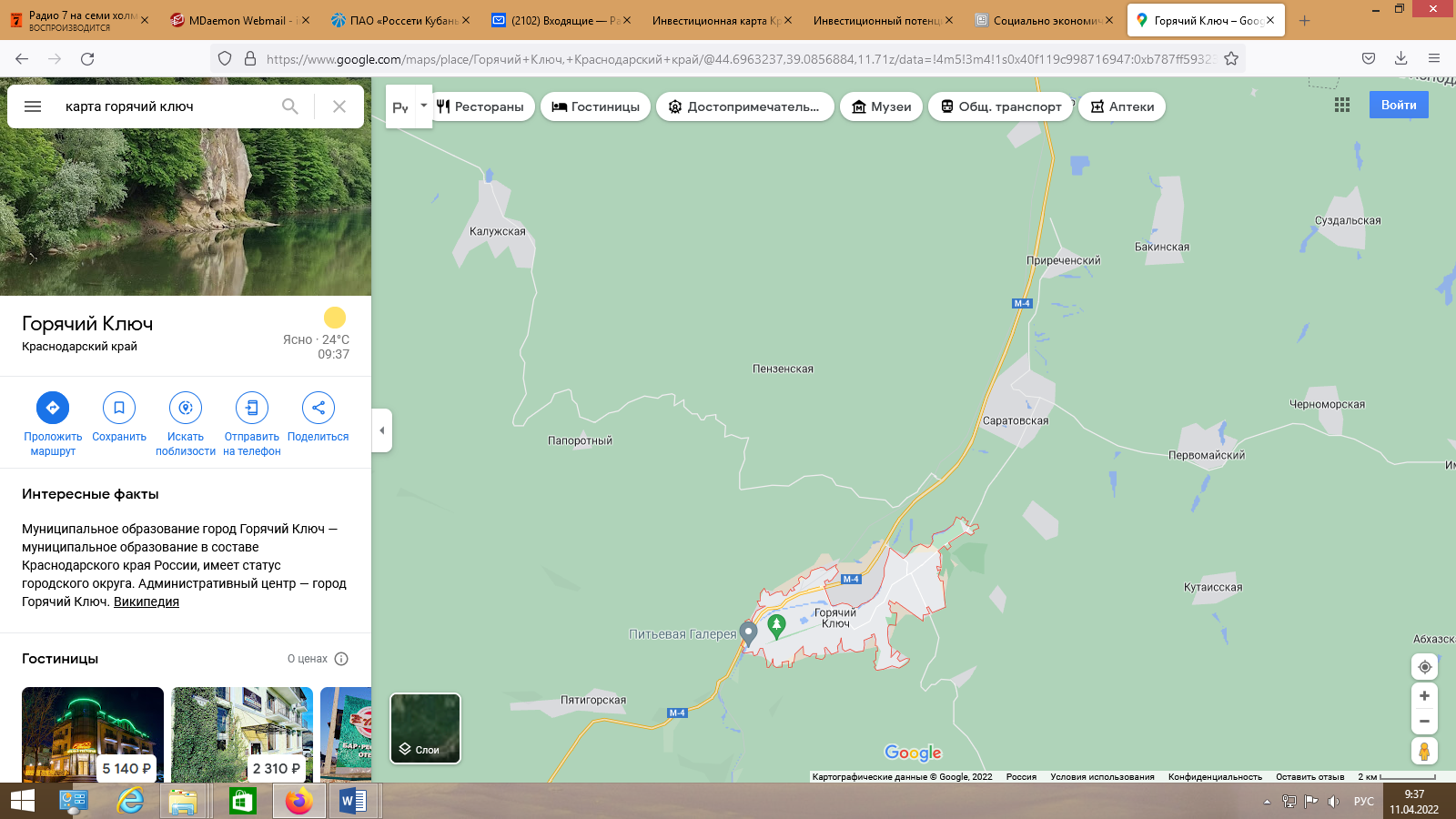 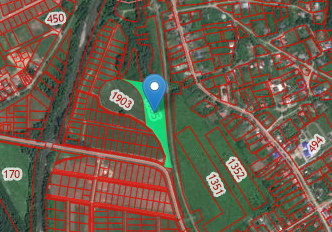 КалинContact detailsAddress: Krasnodar Territory, Goryachiy Klyuch, s. Nameless.Cadastral number of the plot: 23:41:0706001:1905Area: 14.4 hectares.Land category: land of settlementsType of permitted use: Natural and educational tourism-5.2Information about the owner: land, state ownership of which is not delimitedCopyright holder: MO AdministrationHot KeyInfrastructure support               Voltage class -10 kW;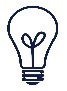 Свобо     Free power - 0.015 MW;
Ближа      Closest point - 2.3 m	  Water Supply Source – Need for Drillin Drilling a Well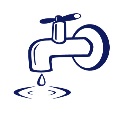 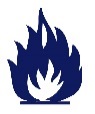 	  Gas pipeline: absent  Railway station "Goryacheklyuchevskaya station of  the way"JSC "Russian Railways";
 Distance – 21 km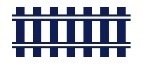 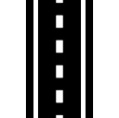 	 Highway FAD “M-Don";
                 Distance – 10 km.Goryachiy Klyuch city administration353290, Krasnodar Territory, Goryachiy Klyuch, st. Lenina, 191 Phone / fax: (86159) 3-51-52, 3-86-16. Email address: gor_kluch@mo.krasnodar.ru